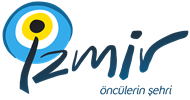 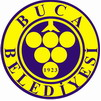 İMAR  VE BAYINDIRLIK KOMİSYONU KARAR ÖZETİ 	İstem Komisyonumuzca incelenmiş olup;	İzmir ili, Buca ilçesi, Ufuk Mahallesi, 900 sokak ile 903 sokağın kesiştiği konumda, 22 N I c pafta,  yürürlükteki  1/1000 ölçekli uygulama imar planında yeşil alanın mülkiyetsiz kısmında  3,00 x 6,00   metre ebatlarında   trafo yeri ayrılmasına ilişkin UİP-24197,4 plan İşlem numaralı 1/1000 ölçekli uygulama imar planı değişikliği  önerisinin mevcutta  taşıt yolu olması nedeni ile, Komisyonumuzca oy birliğiyle REDDİNE karar verildi. (24.07.2018)İmar  ve Bayındırlık Komisyonu Başkanı	  İlhan DALAli GÜZEL						                     Serkan KALMAZM. Alper GÜLDALI		                                                         Serkan ELÇİ